Методическая разработка урока по английскому языку по теме«Дети блокады»Галюк Ирина ВасильевнаУчитель английского языкаСанкт-Петербург, ГБОУ СОШ №3072019                         Пояснительная запискаДанный урок разработан для учеников 8 класса, его можно также использовать на занятиях по внеурочной деятельности.Актуальность темы: урок проводится в 2019 году, накануне празднования 75-летия победы в Великой Отечественной войне. Это событие важно для петербуржцев, т.к. в каждой семье есть отголоски блокадного времени. Особенно ценно, чтобы нынешние подростки прикоснулись хоть на мгновение к жизни своих сверстников в осажденном Ленинграде.Цель урока: совершенствовать лексические и грамматические навыки говорения и аудирования, способствовать развитию интереса учащихся к истории России.Задачи урока: Образовательная- совершенствование навыков устной речи, создание условий для усвоения знаний через совместную и самостоятельную работу в группах;Развивающая- развитие познавательной активности, формирование умения работы в группах и выделение нужной информации, развитие познавательного интереса к истории страны;Воспитательная- развитие самостоятельного мышления, социокультурной компетенции.Форма организации деятельности: индивидуальная, групповая, парнаяМежпредметные связи: история РоссииОборудование: компьютер, экран, доска, рабочие листы учащихсяХод урокаЛитература:Был город-фронт, была блокада… / Сб. произведений. / Составители Колпакова Д., Суслов В. – Л.: Детская литература, 1984.  Samoilova G.L. Three centuries of St.Petersburg / – СПб.: Паритет, 2003. Заир-Бек С.И., Муштавинская И.В./ Развитие критического мышления на уроке./- М.: Просвещение, 2011Приложение 1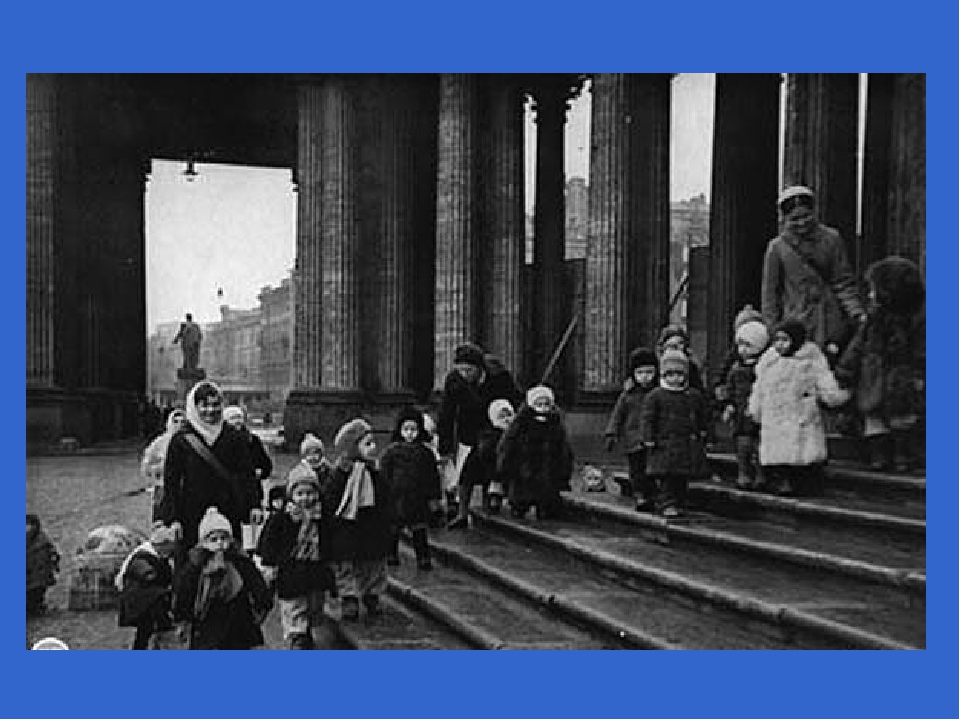 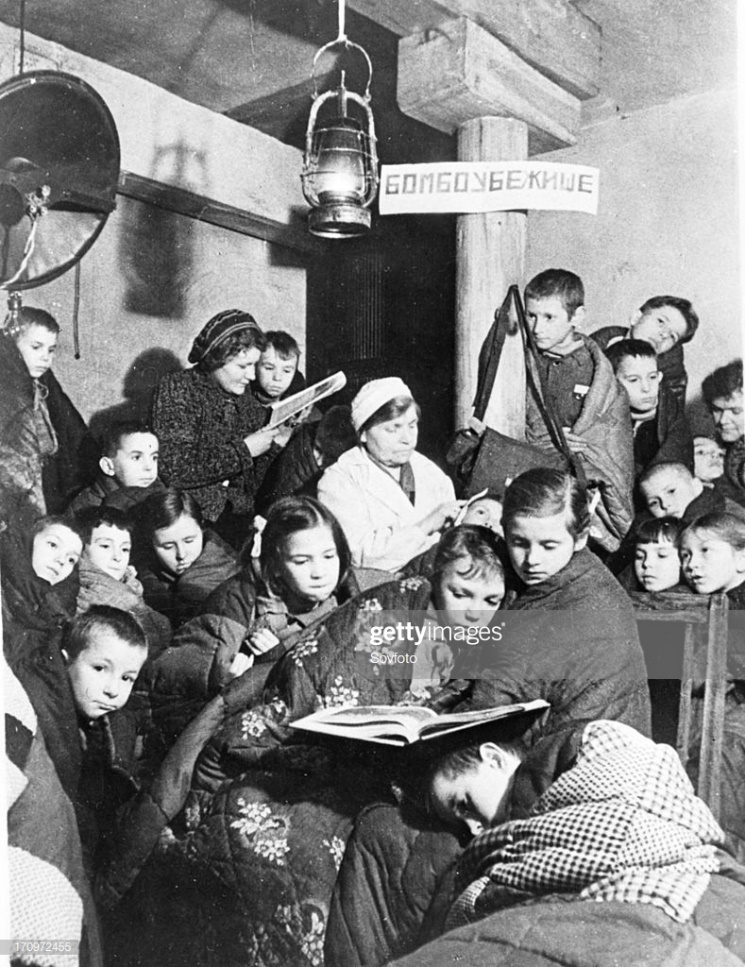 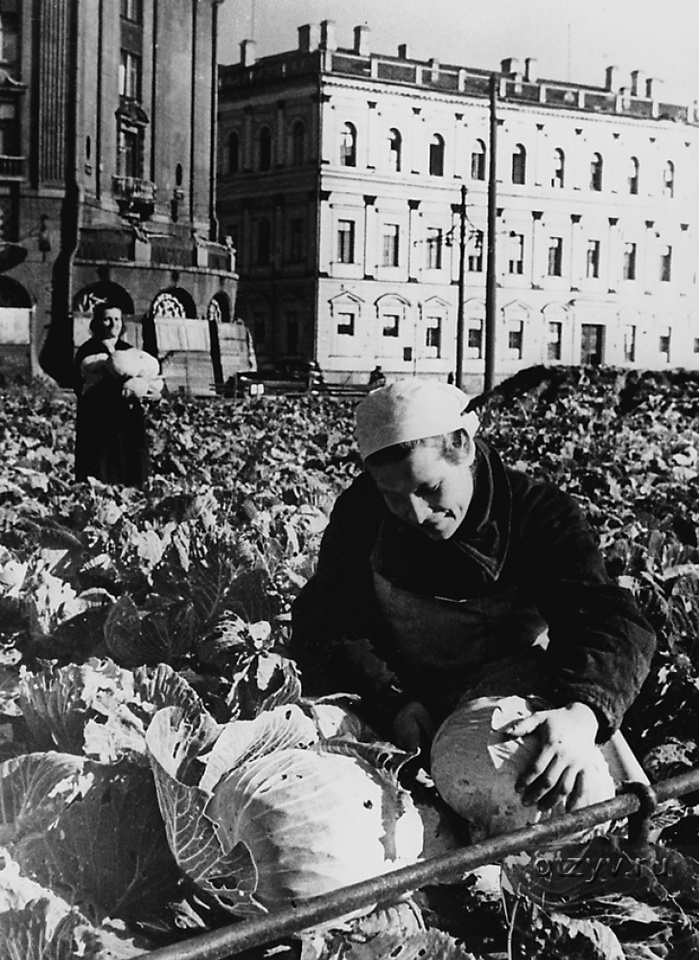 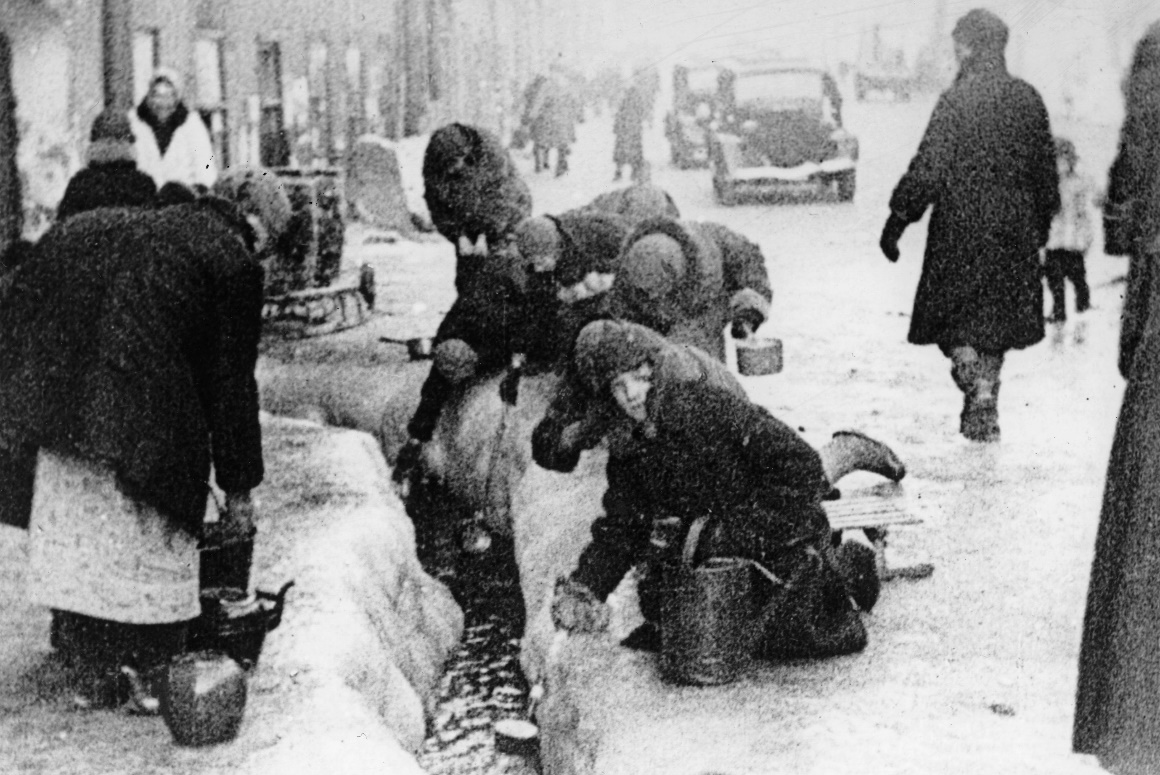 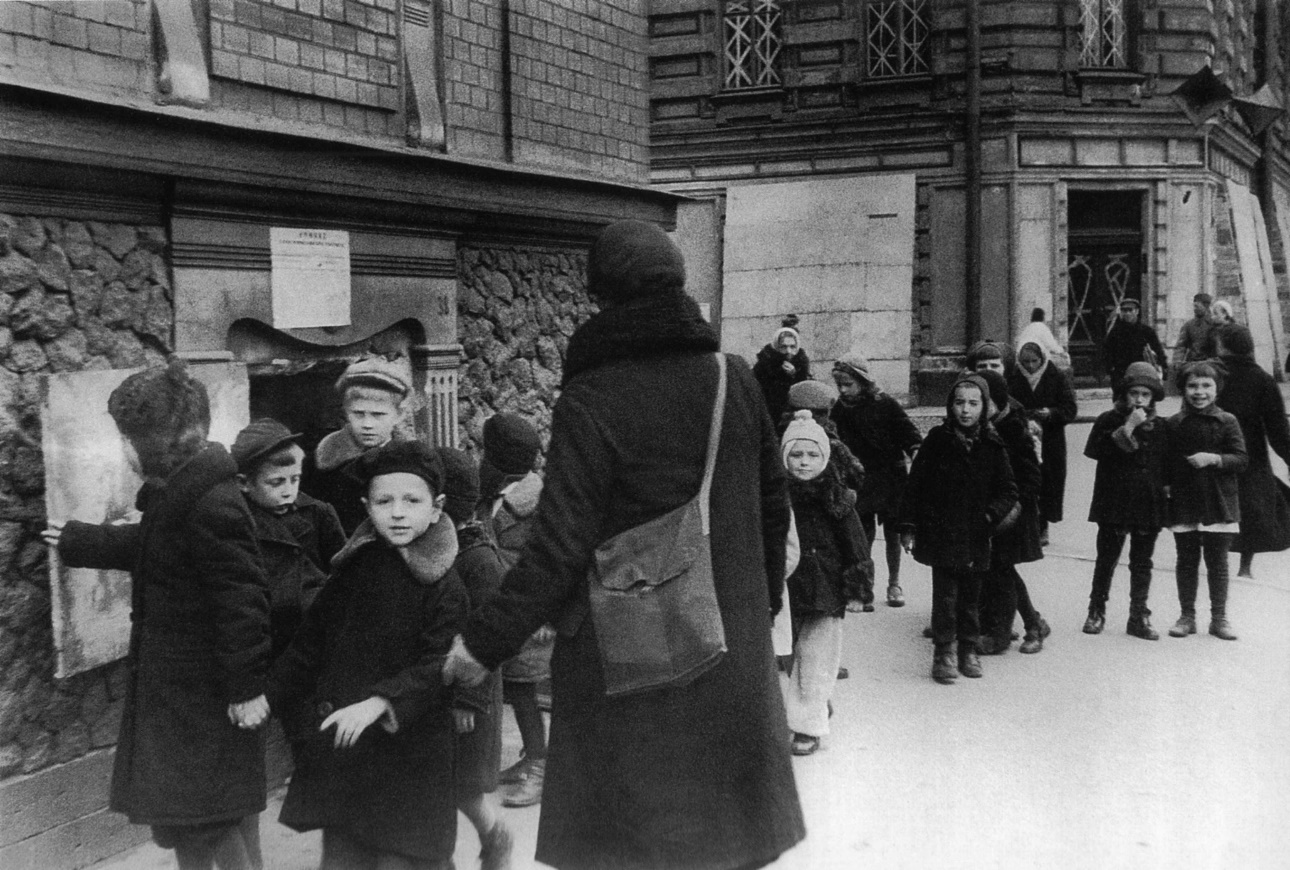 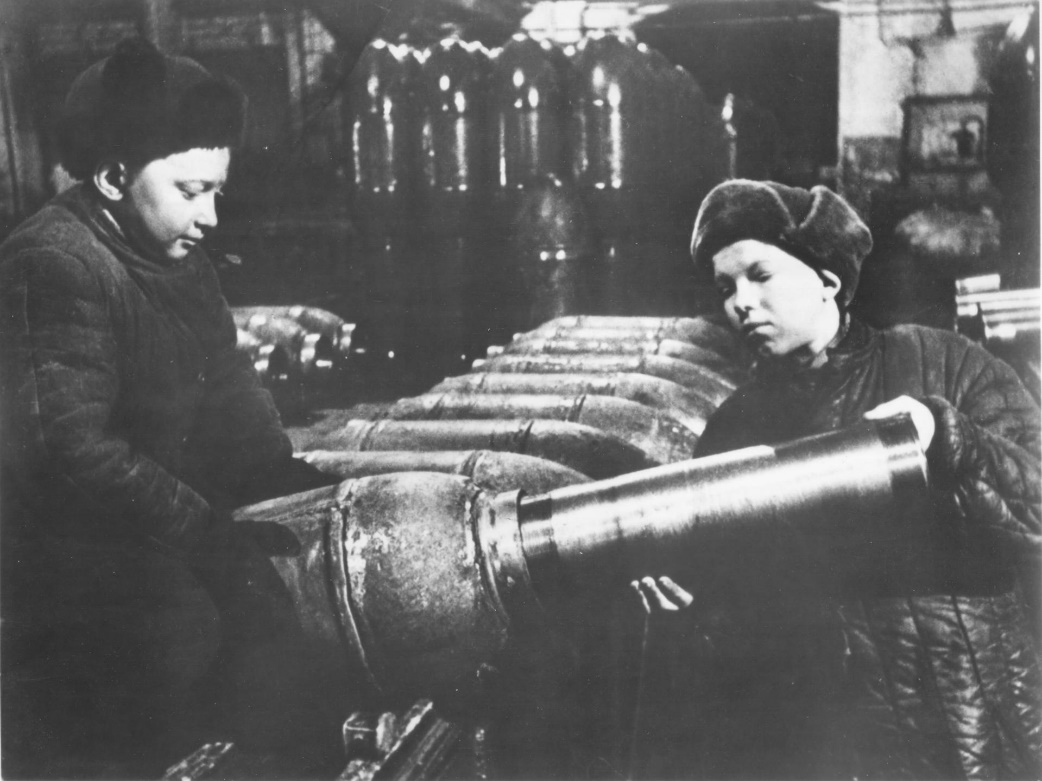 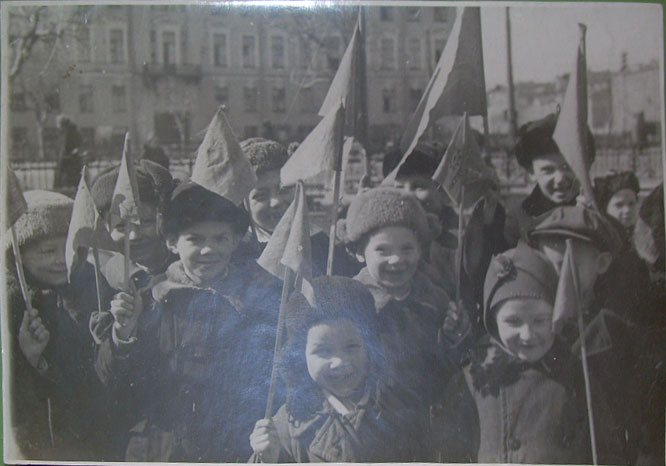 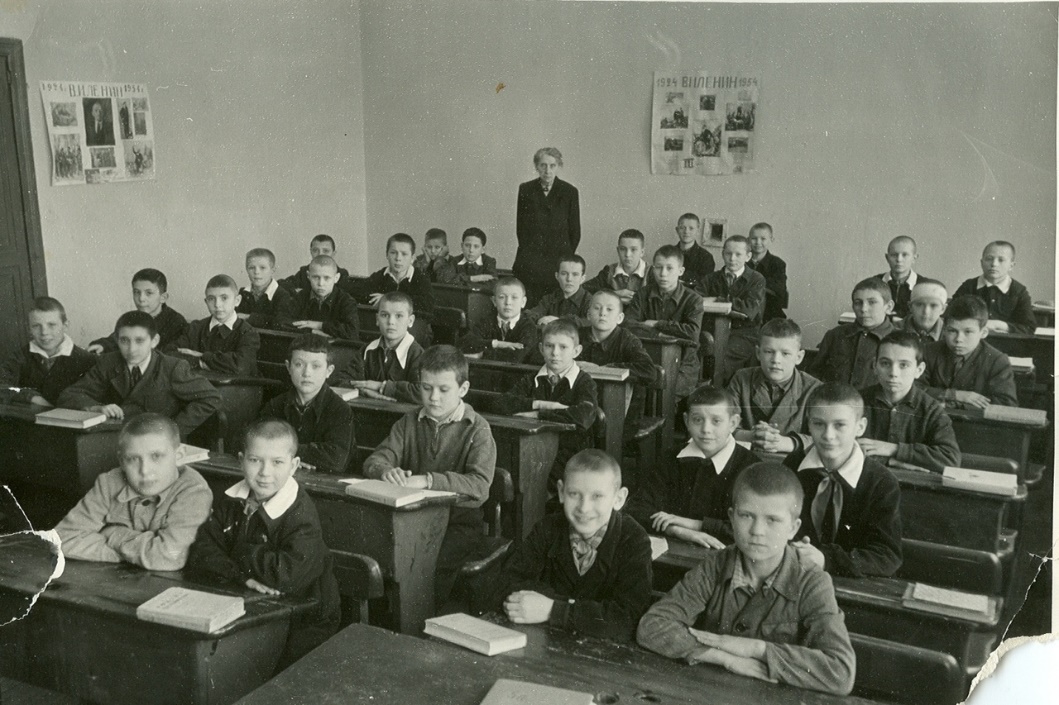 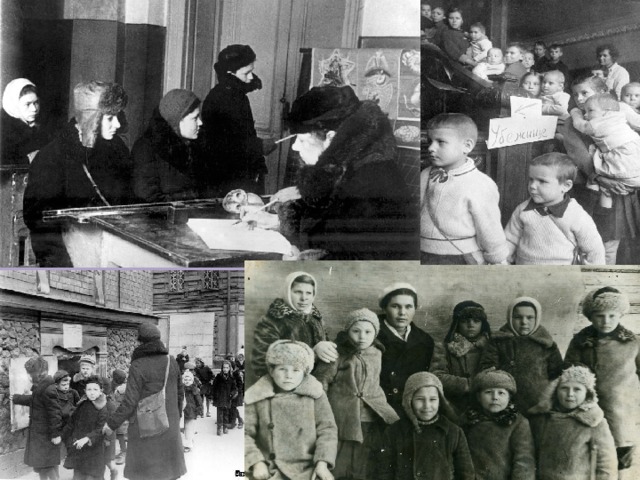 Приложение 2Read the statements and say whether they are true or falseDad brought some glue to stick the paper.Starvation and famine was everywhere and people kept dying.Neighbour’s father was wrapped in a sheet and taken away on a sled.They ate glue with vinegar.People weren’t sick of life.She read the books to children.The wounded soldiers wanted she read the books about war.Приложение 3Complete the word map with words and phrases                           Word map         Household chores                                                   Living conditions queued for food                                                               trams stopped                                              collected water from the holes in the ice                         electricity was turned off burnt furniture and the books                                          no heatingFood                                                                                School125 g of bread a day                                                               fired burzhuikaboiled water                                                                         went to the bomb shelterleather belts                                                                             grew vegetables                              Children during the siegePets                                                                                  Jobdisappeared from the streets                                          worked long shifts  hid the pets                                                                   helped the wounded soldiers ate the dogs and cats                                                       lived in the factories                                                        Toys                                                                               Clotheshelped when the children were ill                                         valenkiwent everywhere                                                                    warm coatleft for company                                                                     downy shawl                                                                 Видео 1 (см. прикрепленные файлы)Видео 2 (см. прикрепленные файлы)Приложение 4Памятка по написанию синквейна1 строка- одно существительное по теме2 строка- два прилагательных для раскрытия темы3 строка- три глагола по теме урока4 строка- фраза для описания своего отношения к теме (три-четыре слова)5 строка- слово-вывод (существительное)Пример:SiegeHungry, helplessBomb, eat, dieThe life was awfulTragedyэтапдействия учителядействия ученикаОрганизационный моментВведение в тему (Lead-in)Основной этапПросмотр видеоВыполнение упражненияСоставление карты слов и выраженийРефлексияПрием «Синквейн»Инструктаж о выполнении домашнего заданияПодведение итогов урокаПриветствует учеников, проверяет готовность к уроку Good morning, dear students! Glad to see you! Let’s start our lesson.На экране фотографии детей (нужно сказать, что изображено на картинке и какие слова необходимы, чтобы описать происходящее. Приложение1)What can you see in the pictures? Are these pictures of the children from the present or the past? What are they doing? How do you think the children feel?  Look at the pictures and tell me the topic of our lesson. So, the topic of our lesson is…Слушает варианты названия темыRight you are! The topic of our lesson is “ Children of the siege”Просмотр короткого видео.Введение незнакомой лексики, которая встретится в отрывке (pre-watching) What words would you choose to describe pictures?SiegeStarvationVegetable gardenCemetryBurzhuikaDeathRation cardNow it’s time to watch the video(Приложение 2)Read the statements then watch the video and say whether they are true or false. Compare with a partner.Контролирует работу учениковДелит учеников на группы по 3 человека. Задание: составить карту слов и выражений о жизни детей в блокаду. Каждая группа получает свою подтему. Затем составляют рассказ, используя эти слова и выражения.(Приложение 3)Great job! Now let’s complete the word map. I divide you in groups of three and in three minutes add as many words and expressions as the members of your group can think of. Use these words  to describe the life of children during the siege(group 1-household chores;group 2-living conditions, food;group 3- school, job;group 4- pets, toys, clothes)Контролирует, помогает, разъясняет непонятные моментыNow think about the topic of the lesson and write a cinquain. Объясняет, как составлять синквейн(Приложение 4)Следит за выполнением работыImagine you were in the blockaded Leningrad. At home write a short paragraph about your feelings. Watch one more videoЗадает домашнее задание и объясняет, как его выполнятьСмотрят еще одно видео (видео 2)Do you like our lesson? Thank you for your work.That’s all for today. Goodbye!Оценивает деятельность учащихся на урокеГотовятся к уроку, приветствуют учителяРассматривают картинки, говорят, что изображено, отвечают на вопросы, предполагают, какая тема урокаВыбирают слова, подходящие к той или иной картинке. Узнают значение незнакомых слов, которые встретятся в видео.Знакомятся с утверждениями. Смотрят видео, выполняют упражнение True/False(Приложение 2)Проверяют ответы в парахРаботают в группах по 3-4 человека, составляют карту слов и выражений для описания жизни детей во время блокады.Составляют описание по своей темеВыступают перед классомПродолжают работать в группах, составляют синквейн по образцу.Представляют классу синквейнЗаписывают домашнее задание в дневникиСмотрят видео 2